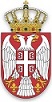 РЕПУБЛИКА СРБИЈАЈАВНИ ИЗВРШИТЕЉАЛЕКСАНДАР ТОДОРОВИЋКРАГУЈЕВАЦДр Зорана Ђинђића бр.22/2Телефон: 034/209-242Број предмета: ИИ 7/18Дана: 12.01.2024. годинеброј предмета суда: И-854/2014Јавни извршитељ Александар Тодоровић, Крагујевац, у извршном предмету извршног повериоца ADDIKO BANK AD, Нови Београд, ул. Милутина Миланковића бр. 7В, МБ 07726716, ПИБ 100228215, чији је пуномоћник адв. Иван Ћаловић, Чачак, Б.Јанковића бр.37, против солидарних извршних дужника Милинко Милић, Топола -Шуме, ул. Шуме бб, Радован Живановић, Мали Пожаревац, ул. Дринска бр. 10, ради наплате новчаног потраживања, на основу чл. 545. Закона о извршењу и обезбеђењу („Службени гласник РС“, бр.106/2015,106/2016 - аутентично тумачење, 113/2017 - аутентично тумачење и 54/2019), а у вези са чл. 36, 83, 95, 96. и 97. Закона  о извршењу и обезбеђењу („Службени гласник РС“, број 1/2011, 99/2011 – др. закон, 109/2013 – одлука УС, 55/2014 и 139/2014), донео је дана 12.01.2024. године:З А К Љ У Ч А КI  ОДРЕЂУЈЕ СЕ друга продаја покретних ствари извршног дужника Милић Милинка из Тополе пописаних на записнику од 26.10.2022. године и то:Машина за веш марке „BOSH“  -процењена вредност 10.000,00 динара, Замрзивач марке „KRONUS“ – процењена вредност 3.000,00 динара, Телевизор марке „CROWN“ – процењена вредност 5.000,00 динара, Телевизор марке „SAMSUNG“ – процењена вредност 5.000,00 динара, Телевизор без ознаке – процењена вредност 5.000,00 динара, Комплет двосед и фотеља – процењена вредност 5.000,00 динара, Телевизор марке „PANASONIC“ – процењена вредност 20.000,00 динара, Два кауча браон боје – процењена вредност 10.000,00 динара, Дрвени сто и пет столица – процењена вредност 8.000,00 динара, Орман дрвене боје – процењена вредност 10.000,00 динара, Дрвена полица – процењена вредност 5.000,00 динара. II  ПРОДАЈА ће се обавити усменим јавним надметањем, а друго јавно надметање ће се одржати дана  09.02.2024. године у 12:00 часова у канцеларији овог јавног извршитеља Крагујевац, Др Зорана Ђинђића бр.22/2.III  На другом јавном надметању покретна ствар не може бити продата испод цене од 30 % од процењене вредности ствари.IV  Понуђач са највећом понудом дужан је да плати цену за покретну ствар најкасније у року од 8 (осам) дана од дана доношења закључка о додељивању покретне ствари, што ако не учини у наведеном року, покретна ствар ће бити додељена другом по реду понудиоцу, односно трећем по реду понудиоцу ако други по реду понуђач не плати понуђену цену у року који ће бити одређен посебним закључком овог јавног извршитеља и тако редом док се не исцрпе сви понудиоци са списка.V  Заинтересована лица дужна су да пре одржавања јавног надметања на име јемства уплате 10% од процењене вредности ствари на наменски рачун овог јавног извршитеља број 265-3310310002158-82 са позивом на број ИИ 7/18 најкасније 3 (три) дана пре одржавања првог усменог јавног надметања.VI  Лица која претходно нису положила јемство на начин и у року као у ставу V изреке, не могу учествовати на овом јавном надметању.VII  Пописане ствари могу се видети само уз претходну најаву јавном извршитељу.VIII  Трошкови извршења падају на терет извршног дужника.ПОУКА О ПРАВНОМ ЛЕКУ:Против овог закључка нијe дозвољен приговор.Дн-а1. пуномоћнику извршног повериоца2. извршним дужницима3. Комори јавних извршитеља за огласну таблу 4. Основном суду у Аранђеловцу – судској јединици у Тополи за огласну таблу и интернет страницу (информатичару)ЈАВНИ ИЗВРШИТЕЉ___________Александар Тодоровић